Mil. Med. Sci. Lett. (Voj. Zdrav. Listy) 2022, 91(supplementum 1)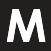 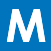 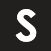 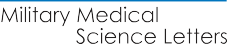 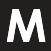 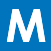 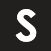 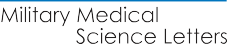 ISSN 2571-113X (Online)Since 1925KONFERENČNÍ ABSTRAKTZDE BY MĚL BÝT UMÍSTĚN NÁZEV ABSTRAKTU (VELKÉ PÍSMO, TIMES NEW ROMAN, VELIKOST PÍSMA 16)Jméno a příjmení prvního autora 1,2 (počet přidružení by měl být upraven), Jméno a příjmení druhého autora 1,2, …Uvádějící autor: Jméno a příjmení (e-mail)1 Název instituce, adresa, PSČ, název země, název města2 Název instituce, adresa, PSČ, název země, název městaZde by měl být umístěn text abstraktu (povoleno max. 1600 znaků včetně mezer, Timex New Roman, velikost písma 10). Text abstraktu by měl obsahovat uznání zdrojů/financování.Klíčová slova:povoleno maximálně 5 klíčových slov oddělených středníkemReference (povolené maximálně 3 reference,ve stylu Vancouver – viz příklad níže)Aziz H, Zia A, Anwer A, Aziz M, Fatima S, Faheem M. Zika virus: Global health challenge, threat and current situation. Journal of Medical Virology. 2017;89(6):943-951.1